基隆市立南榮國民中學環境教育成果活動地點禮堂活動名稱資源回收宣導活動活  動  照  片活  動  照  片活  動  照  片活  動  照  片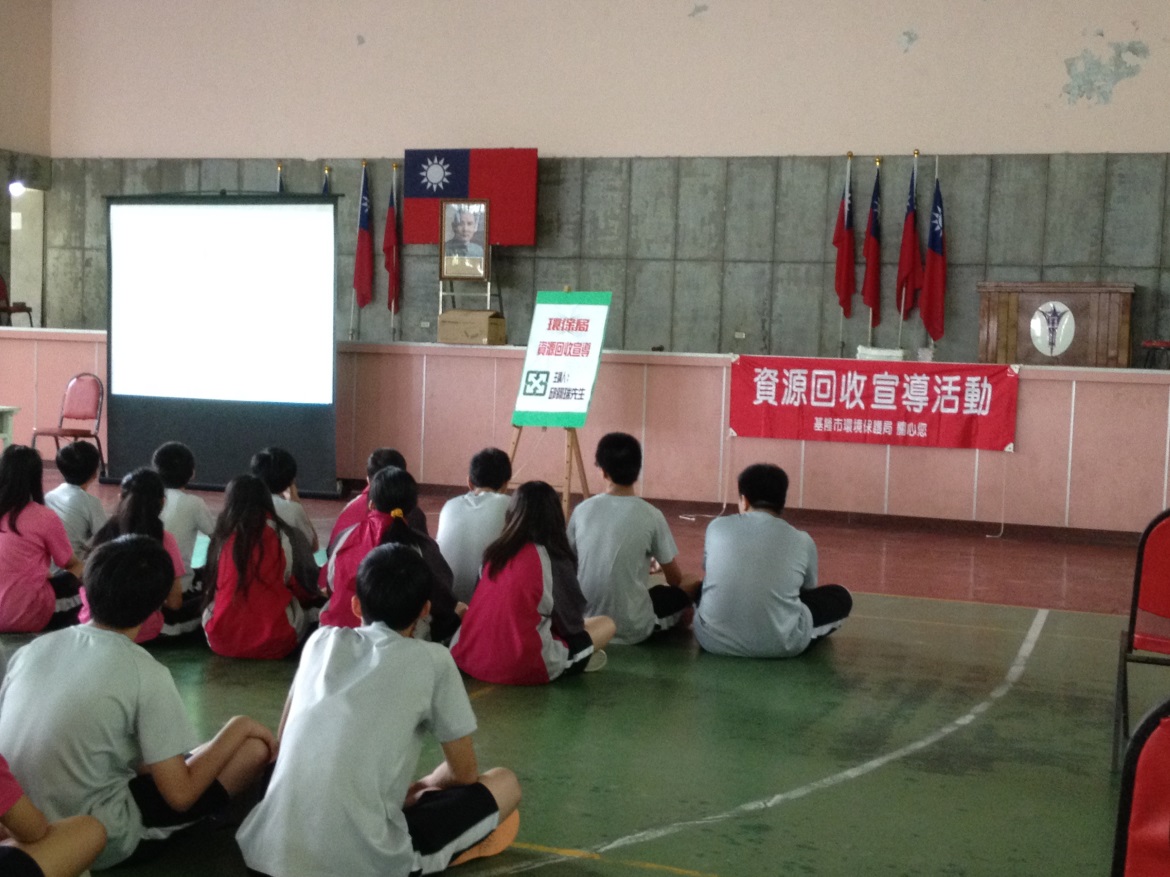 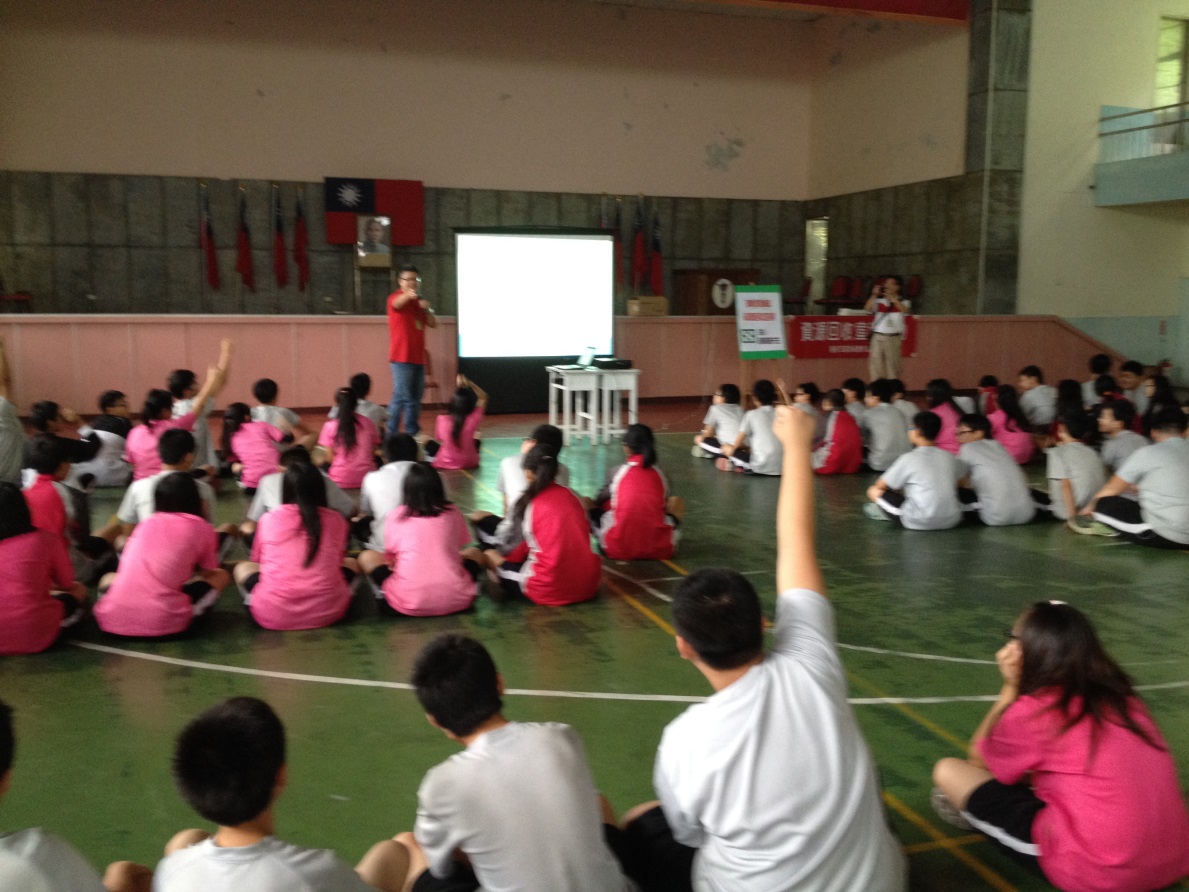 活動日期104/10/16